BIOLOGY – GENETICS AND EVOLUTION SUMMARY – YEAR 10 SCIENCEDEFINITIONS:DNADNA stands for Deoxyribonucleic AcidIt makes up the genetic code of the organism; it contains the instructions needed to determine the characteristics of an organsimIt is a very long molecule that looks a bit like a twisted ladder called a double helixBase A (adenine) always joins up with Base T (thymine) Base C (cytosine) always joins up with Base G (guanine)So, if one side of the ladder has a base sequence of CAACGGTTT, then the other side will be GTTGCCAAASEX CELLSSex cells are sperm and eggs.Another name for sex cells is gametesAt fertilization the male and female sex cells will provide ½ of the chromosomes each – so the offspring has genes from both parentsThe new cell formed when a sperm joins an egg will have 23 chromosomes from the mother and 23 chromosomes from the father, thus resulting in 46 chromosomes in totalIf the gametes did not carry half the normal number of chromosomes, the offspring would end up with double the right amount!MONOHYBRID CROSSESGenes come in pairs One from the motherOne from the fatherBoth genes contain instructions for the same trait (ex. Hair colour)Possible codes for a particular geneOne allele may code for brown hairThe other may code for blonde hairThe dominant allele is always expressedA monohybrid cross is a mating between 2 organisms involving only 1 gene. It allows predictions to be made about the possible genetic make up of the offspringA punnett square is usually used to display the predicted results of a monohybrid crossThe original organisms that are crossed are the parents.  Example:Fuzzy hair on dogs is dominant over straight hair.  Calculate the expected genotypes and phenotypes of the offspring that could be produced when a heterozygous fuzzy dog breeds with a straight haired dog.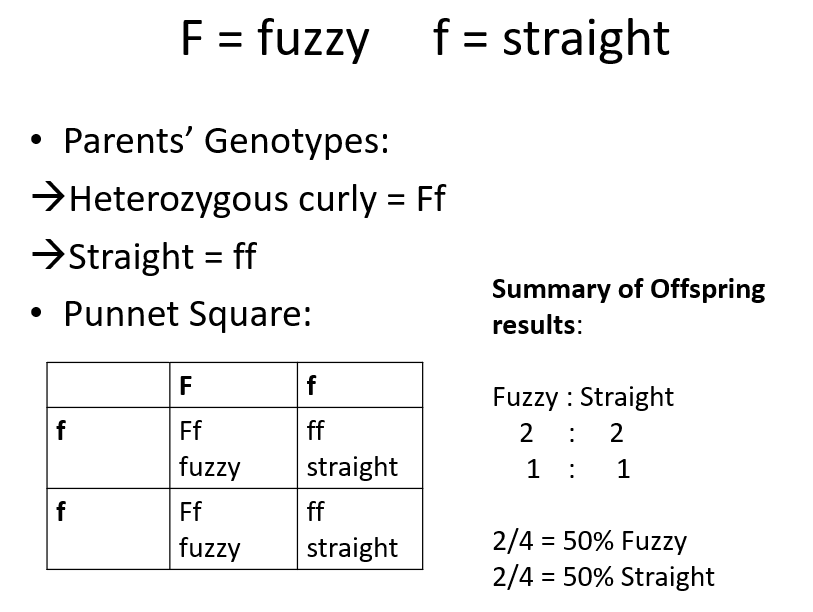 SEX LINKED CROSSESHumans have 23 pairs of chromosomes. One pair is responsible for determining the sex of the offspring. These chromosomes are called the sex chromosomes. There are two types - X and Y.	XX	- Female	XY	- MaleSperm cells can contain either a X or a Y chromosome, plus 22 others. Ova only contain X chromosomes, plus 22 others.All offspring get an X chromosome from their mother. It depends on which chromosome the father's sperm cell is carrying - X or Y - as to whether the baby is a boy or a girl.Certain characteristics in humans are linked to the sex chromosomes. Sex linkage affects are seen mainly in males. The reason for this is that X and Y chromosomes are different sizes. There are a number of genes on the X chromosome that have no equivalent on the smaller Y chromosome, like colour vision and blood clotting.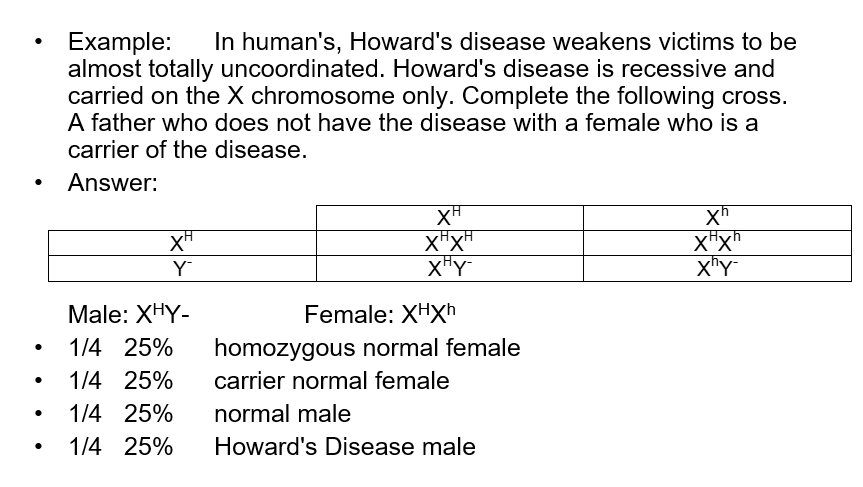 PEDIGREESPedigrees are a type of family tree containing genetic information They are used to determine the genotypes of individuals in a family and to better determine the probability of a child getting a trait.Multiple generations are considered in pedigrees.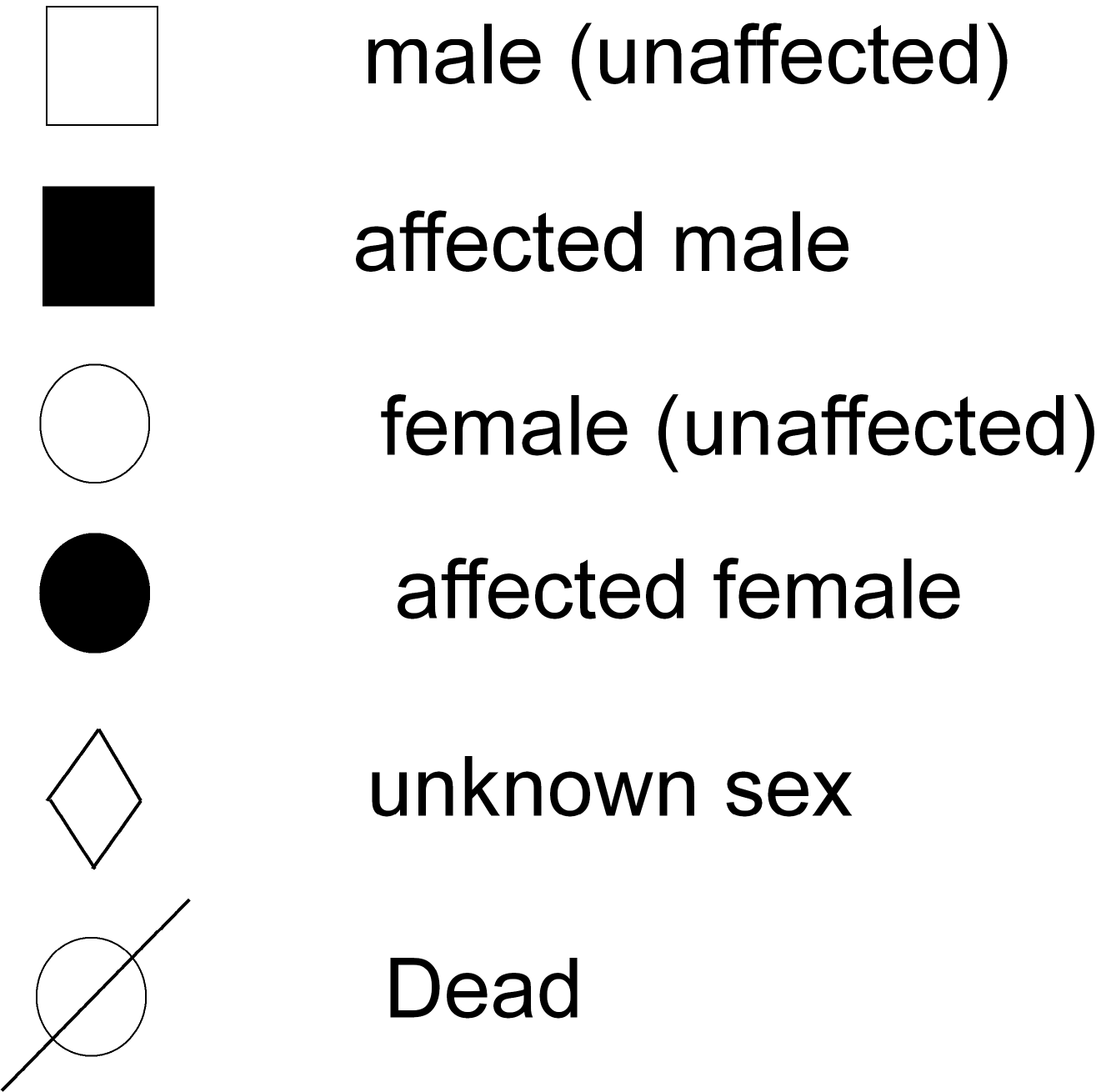 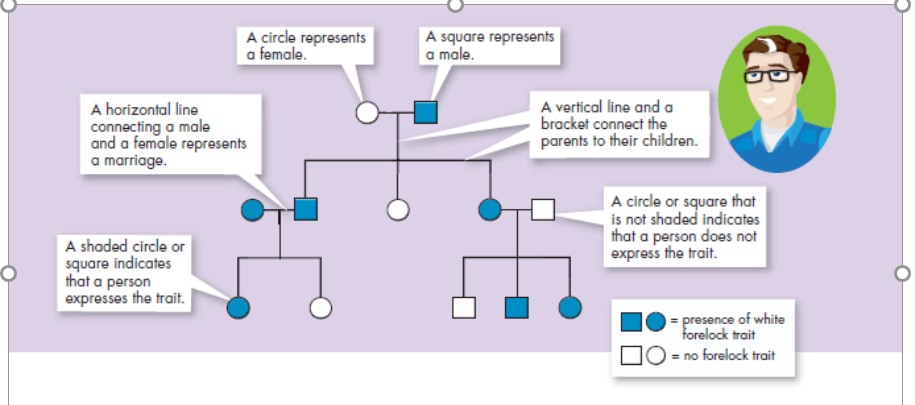 Example:  Trait:  Falconi anaemia	The dominant form is normal bone marrow function - in other words, no anaemia.	The recessive form is Falconi anaemia.  Individuals affected show slow growth, heart defects, possible bone marrow failure and a high rate of leukemia.A typical pedigree for a family that carries Falconi anemia.  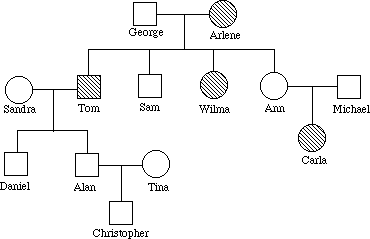 MUTATIONS:Changes in the nucleotide sequence of DNA:May occur in somatic (body) cells (aren’t passed to offspring)May occur in gametes (eggs & sperm) and can be passed to offspringTwo ways in which DNA can be mutated:Mutations can be inherited.Mutations can be acquired (Environmental damage or mistakes when DNA is copied) Mutations may occur by exposure to MUTAGENS, which are mutation-causing agentsExamples:-  Radiation such as X-rays, Gamma rays, UV light- Chemicals such as benzene, asbestos Chromosome mutations:May Involve:Changing the structure of a chromosomeThe loss or gain of part of a chromosomeFour types exist:DeletionInversionDuplicationTranslocationExample:  Down SyndromeChromosome 21 does not separate correctly.They have 47 chromosomes in stead of 46.Gene Mutations:May Involve:Change in the nucleotide sequence of a geneMay only involve a single nucleotideMay be due to copying errors, chemicals, viruses, etc.Three types exist:InsertionSubstitutionDeletionEVOLUTION:Evolution is the gradual development of different species from a common ancestorNatural Selection:  Organisms that are best adapted to an environment survive and reproduce more than othersDarwin’s Theory of Natural Selection occurs in four steps:OverproductionVariationCompetitionSelectionIndividuals with traits that are not well suited to their environment either die or leave few offspring.Evolution occurs when desired traits build up in a population over many generations and undesirable traits are eliminated by the death of the individuals.EVIDENCE FOR EVOLUTION – key idea:  evolution involves gradual changing of species (developing new species) over time from a common ancestor.Fossil Record - a record of the history of life on Earth; fossils of organisms that are a transition between extinct and current species show evidence of change in species over timeHomologous Body Structures - similar anatomy in different types of animals because of common ancestorVestigial Organs - “leftover” traces of structures that serve no purpose showing evidence of species changing over time.Embryology - embryos of all vertebrates are very similar early on suggesting a common ancestorBiochemical Evidence - DNA with more similar sequences suggests species are more closely related  Eg: Humans and chimpanzees share more than 98% of identical DNA sequences.  Closely related species suggest a common ancestorAlleleA version of a gene eg: eye colour may have a brown allele and a blue alleleHaploidContaining only half the normal number of chromosomesChromosomeLong, thread-like structures found in the nucleus , made up of genesDNADeoxyribonucleic Acid – molecule that carries the genetic code or blueprint for making the organism DominantThe gene which determines the outcome, represented by a capital letter, it is always expressed in the phenotypePedigree Chart‘Family Tree’ which shows genetic information about how characteristics have been passed on through generationsGeneA portion of a chromosome that codes for a particular characteristic or traitDiploidHas the full amount of chromosomesHeterozygousHaving two different alleles - one dominant and one recessive allele for a trait (‘mixed’)HomozygousHaving both the same type of allele for a trait, ie: either both dominant, or both recessiveInheritance/HeredityThe process of genetic transmission of characteristics from parent or ancestor to offspring. GeneticsThe study of heredity, or how the characteristics of living things are transmitted from one generation to the next. The basic unit of heredity is the geneKaryotypeA karyotype is a picture of the number and appearance of an individual’s chromosomes, and includes their length and banding pattern, usually displayed as pairs in descending order of sizeMutationA change or abnormality in a gene or chromosomeCarrierAnother term for heterozygous or hybrid – has one dominant and one recessive allele for a characteristicPunnett SquareUsed to show the predicted outcomes of a genetic crossPure breederHomozygous genotype; has two of the same alleles for a characteristicRecessiveThe characteristic that is masked by a dominant allele; is only expressed if there is two recessive allelesSex-linkedThe gene is carried on the X chromosomeGenotypeThe letters that show what alleles an organism has, eg: BB or Bb or bbPhenotypeThe description of what the genotype means, eg: black hair, tongue roller, red flowersGenerationGroup of people born around the same timeXXFemale chromosomesXYMale chromosomesHybridAnother word for heterozygous – has a dominant and a recessive alleleGametesSex cells – sperm and eggs